P  o  z v  á  n  k a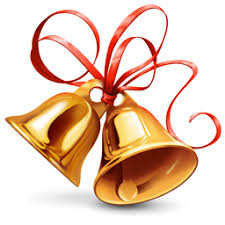 Obec Lokca Vás srdečne  pozýva na Remeselnícke vianoce v sobotu 9. decembra 2017  od 13.00 do 18.00 hod. do sály  KD Lokca.Sviatočne strávený čas adventu nám spríjemní HS Zenyx, DH Kýčera, Fsk Lokčan a žienky z Lokce.Ponuka sortimentu: vianočný dekoračný tovar domácej výroby, vianočné oblátky, keramika, zákusky, rezbárske výrobky, háčkované ozdoby, perníky, hračky, sviečky, šperky, mäsové výrobky... Kapustnica, punč, varené víno...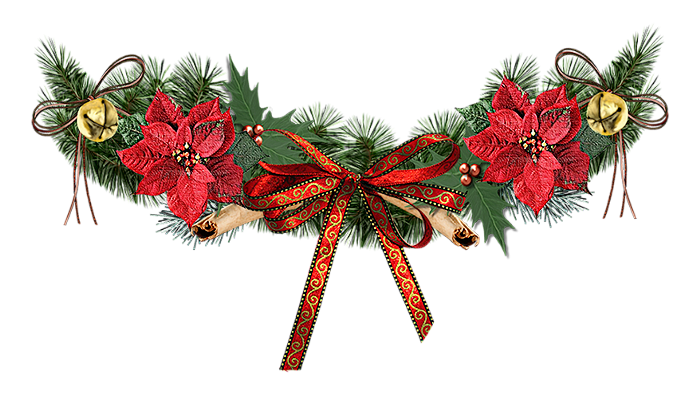 